「朝のできごと」　ワークシート（　　）年（　　）組　名前（　　　　　　　　　　）１ ひさしぶりに登校したぼくを見つめる教室の友だちは、どんなことを考えていたかな。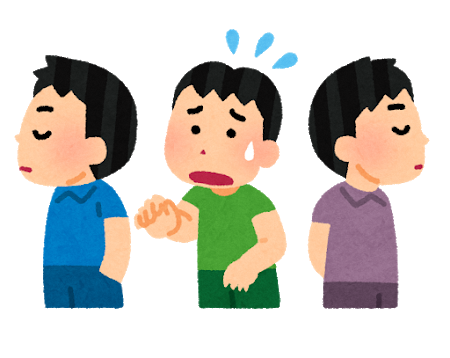 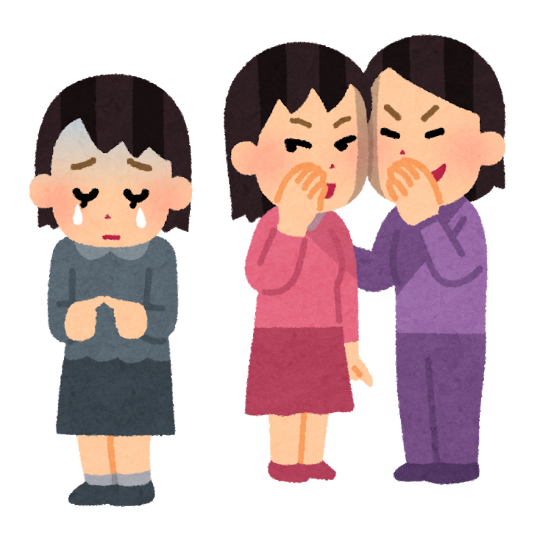 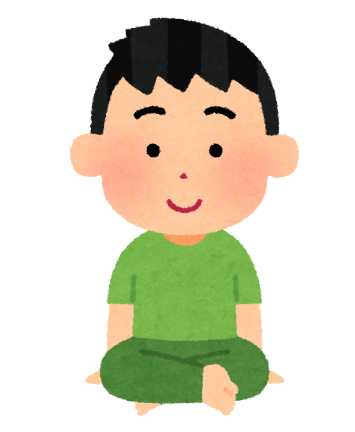 ２「ありがとう」と言って、なみだをながしたぼくは、どんなことを考えていたのかな？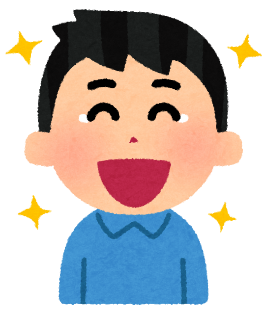 ３　今日の学しゅうをふりかえって、どんなことを大切にしたいと考えましたか？